Конспект развлечения во 2 младшей группе  на тему:« В гости к сказкам дедушки Корнея»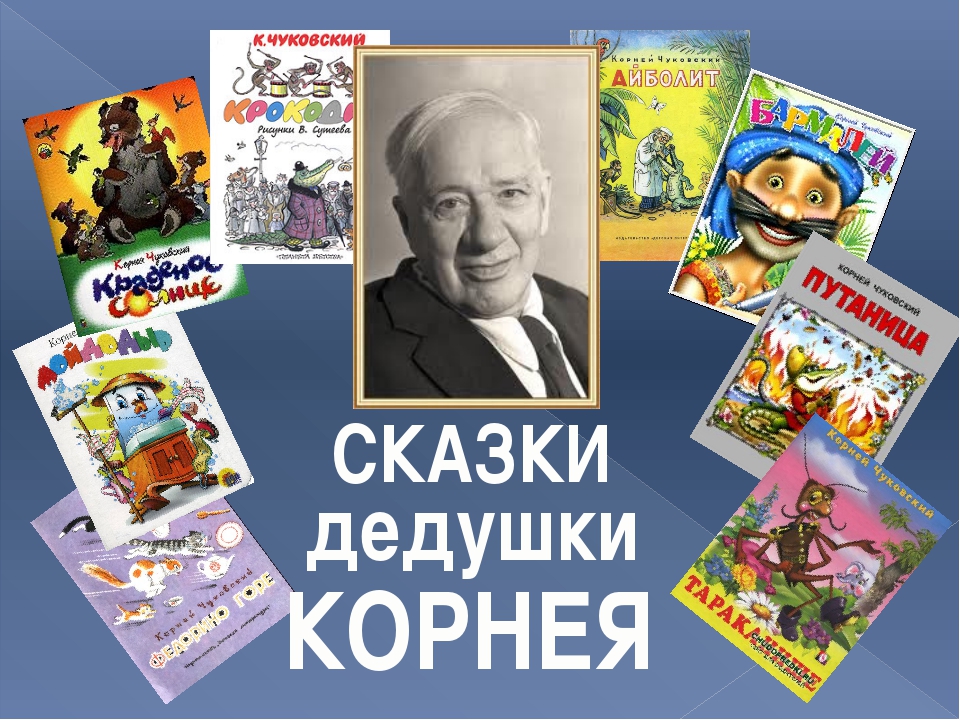 Подготовили и провели воспитатели: Павлова Л.В.,Бисингалиева А.Ж., музыкал.руководитель Романова С.М.                  МДОБУ№9 « Огонек»,2016г.Цель:                       Воспитывать у детей интерес к творчеству 
К. Чуковского, желание узнавать новые сказки; доброжелательное отношение друг к другу, чувство сопереживания, желание помочь другим; воспитывать веру в добро, дружбу и любовь, в торжество над злом.Задачи:Вспомнить с детьми названия и содержание произведений К.И. Чуковского, с которыми дети познакомились раньше.Побуждать в детях радость от встречи с любимыми сказочными героями, учить понимать юмор его произведений.Уметь давать нравственную оценку поступкам героевСпособствовать воспитанию устойчивого интереса к сказкам К.И .Чуковского через чтение худ.литературы и просмотра мультфильмов.Предварительная работа:1. Чтение стихотворений и сказок К.И. Чуковского : «Катауси и Мауси», «Курица», «Чудо-дерево», «Мойдодыр», «Краденое солнце», «Айболит», «Муха-Цокотуха», «Телефон», «Тараканище», «Федорино горе», «Путаница».2. Изготовление масок и подбор костюмов.3. Изготовление атрибутов в игре «Чудо-дерево».4. Просмотр мультфильмов по произведениям К.И. Чуковского.5. Слушание аудиозаписей произведений К.И. Чуковского в авторском исполнении.Оборудование:Макет дерева (на нем книги с произведениями К.И.Чуковского),набор детской посуды, чашка для мытья посуды, полотенце, самовар, красивый платок для Федоры,игрушки-животные (зайчик,лиса,барашек,медведь,еж) ,набор «Детский доктор»,предметы личной гигиены и мелкие игрушки ,различные предметы для игры «Передай предметы по шеренге»,2 машины,2 самоката,2 детских велосипеда,проектор,экран,мультфильм» Паровозик из Ромашково» и « Муха Цокотуха»,2 корзины.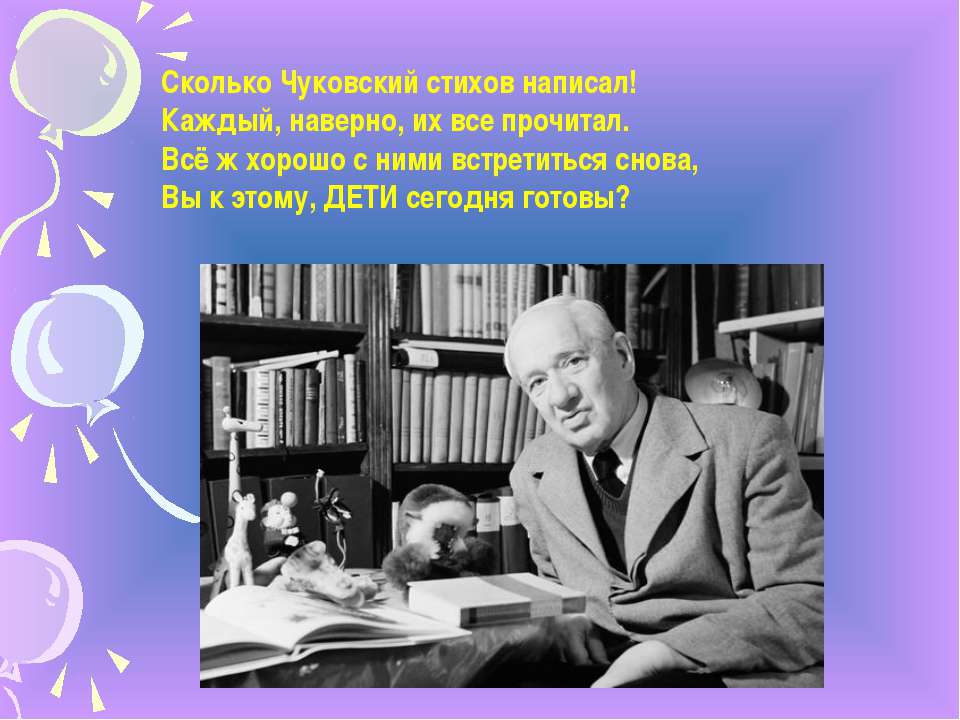 Ход развлечения
 Воспитатель: Здравствуйте, ребята! Здравствуйте, уважаемые гости!
-Ребята, а вы любите путешествовать?  (да)         Ну, тогда пора тихонько         Нам места свои занять,         В мир волшебных приключений         Путешествие начать…На экране демонстрируется фрагмент мультфильма ,,Паровозик из Ромашково,, -Вот мы с вами и оказались в сказочной стране. Посмотрите, тут растет чудо-дерево?         Как у наших у ворот,         Чудо – дерево растет.         Чудо, чудо, чудо, чудо,         Расчудесное.         И листочки на нем,         И цветочки на нем,-А  что же ещё растет на нашем дереве?  (книжки)-Какие сказки написаны в этих книжках? (рассматриваем книги) ("Доктор Айболит", "Телефон", "Федорино горе", "Тараканище", "Мойдодыр")Мы попали с вами в страну, где живут сказки К.И.Чуковского.- Вы знаете сказки К.И.Чуковского?    (Да). -Сейчас проверим.          «Вспомни сказку»      1.Веселится народ
         Муха замуж идет
         За лихого, удалого
         Молодого … КОМАРА… ( «Муха - Цокотуха»)     2.Лечит маленьких детей,
        Лечит птичек и зверей,
        Сквозь очки свои глядит
        Добрый доктор …АЙБОЛИТ…(«Доктор Айболит»)3.Только вдруг из-за кусточка
   Из за синего лесочка
   Из далеких из полей
        Прилетает …ВОРОБЕЙ («Тараканище») 4.А посуда вперед и вперед
    По полям, по болотам идет.
    И чайник сказал утюгу
    -Я больше идти…НЕ МОГУ («Федорино горе»)-Молодцы все сказки вспомнили, пора нам в путь. ( Фрагмент мультфильма» Паровозик из Ромашково»-на экране.)           Ой, бедная баба я
            И плачу, и плачу одна
            Села бы я за стол
            Да стол за ворота ушел.
            Сварили бы я щи, 
            Да кастрюлю, поди, поищи.
            И чашки ушли и стаканы
            Остались одни тараканы.
-Посмотрите, кто же здесь сидит?   (Федора).-Что с ней случилось?        (убежала посуда).-Почему? Правильно, посмотрите на Федору. Какая она?(грязная, неопрятная, неряшливая).-Давайте поможем ей навести порядок  Игра «Наведем порядок» (2,3 ребенка собирают посуду и вытирают её полотенцами. Cервируют стол, расставляют посуду.  Федоре надевают на голову красивый платок.)-Молодцы, теперь у Федоры все в порядке и она исправится, будет какой? (чистой, опрятной, красивой).- А мы с вами отправляемся дальше.( На экране фрагмент мультфильма « Паровозик из Ромашково»)Всех на свете он добрее,
Лечит птичек и зверей,
И однажды бегемота
Вытащил он из болота,
Он известен, знаменит
Кто же это? (Доктор Айболит)-А здесь ведет прием Доктор Айболит.  Ну почему у него так много зверей.  Как вы думаете?  Поможем? (да).(Доктору Айболиту нужна помощь, чтобы разложить лекарство, померить температуру, дать микстуру, перебинтовать раны.) Игра "Лечим зверей"-Молодцы, справились и с этим заданием. Отправляемся дальше. ( На экране фрагмент мультфильма « Паровозик из Ромашково»)- Что бы быть здоровыми, нам с Вами надо заниматься физкультурой, умывается.        Надо, надо умываться        По утрам и вечерам.        А нечистым трубочистам стыд и срам....- Ребята, а чьи это слова?   (Мойдодыра) -Он нам, что то приготовил, давайте посмотрим, что лежит в корзине.-Что это?  (полотенце)-Что им делают?    (полотенцем вытирают руки, лицо)-Это что?   (мыло)-Что им делают?   (намыливают руки, лицо)-Что это?    (зубная паста и зубная щетка)-Что ими делают?   (чистят зубы)-Что это?   ( шампунь)-Что им делают?   (моют голову)-Что это?   (расческа)-Что ей делают?   (расчёсывают волосы)-А кто знает как называются все эти предметы?  (предметы личной гигиены)-Как Вы думаете зачем нам все эти предметы нужны? (что бы быть чистыми)-Правильно, надо всегда выглядеть опрятными и чистыми.-Давайте покажем Мойдодыру как мы умеем умываться   Динамическая пауза .Музыкальная игра,,Я умею умываться хорошо…,, Игра «Выбери предметы личной гигиены(В двух корзинах игрушки и предметы личной гигиены. Надо выбрать предметы личной гигиены и переложить их в тазики.)-А мы с вами отправляемся дальше.( На экране Фрагмент мультфильма « Паровозик из Ромашково»)Я три ночи не спал,Я устал.Мне бы заснутьОтдохнуть.....Но только я лег.   Звонок!-Кто говорит крокодил, и со слезами попросил: -"Пришли мне колоши".-А потом позвонили зайчатки: -"Нельзя ли прислать перчатки?"-А потом позвонили мартышки: -"Пришлите, пожалуста, книжки!"и такая дребеденьЦелый день: Динь-ди-лень, динь-ди-лень...-Что мне делать, как всем помочь, всем это прислать и передать?-Мне нужна ваша помощь.Игра "Передай предметы по шеренге"(Дети, делятся на 3 команды. Каждая команда строится в шеренгу.  Дети по сигналу, передают из рук в руки в одном направлении предметы: калоши, перчатки, книжки.)    -Молодцы, справились заданием.Ехали медведи,На велосипеде.Волки на кобыле.Львы в автомобиле.Зайчики в трамвайчике,Жаба на метле.....- Давайте и мы с вами покатаемся.Игра "Кто быстрей"(2 команды. Участники садятся сначала на машины, потом на самокаты и на велосипеды. Доезжают до кегли, поворачивают и возвращаются обратно, затем следом едут другие дети.)-Вот и подошло к концу наше путешествие по сказкам Корнея Ивановича Чуковского.   Очень хорошо Вы знаете сказки этого замечательного автора. Весело мы с Вами играли и Муха Цокотуха для вас приготовила угощения.      Просмотр мультфильма « Муха-цокотуха».Угощение детей чаем.